FORMULÁRIO DE SOLICITAÇÃO DE LICENÇA DO FUNCIONÁRIO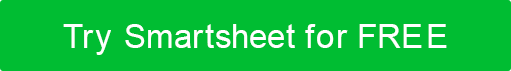 NOME DO FUNCIONÁRIONÚMERO DE IDENTIFICAÇÃO DO EMPREGADODATA DE HOJEE-MAIL DO FUNCIONÁRIOTELEFONE DE TRABALHOTELEFONE PESSOALNOME DO DEPARTAMENTONOME DO SUPERVISORNOME DO SUPERVISORDEIXE DETALHESDATA DE INÍCIODATA FINALNÚMERO DE HORAS SOLICITADASDEIXE CÓDIGO 
consulte a chave abaixo ou entre em contato com o RHDEIXE CÓDIGO 
consulte a chave abaixo ou entre em contato com o RHNOME DO FUNCIONÁRIOASSINATURA DO EMPREGADOASSINATURA DO EMPREGADODATANOME DO SUPERVISORASSINATURA DO SUPERVISORASSINATURA DO SUPERVISORDATACÓDIGOS DE SAÍDA  digitam descrição e ID para códigos não listadosCÓDIGOS DE SAÍDA  digitam descrição e ID para códigos não listadosCÓDIGOS DE SAÍDA  digitam descrição e ID para códigos não listadosCÓDIGOS DE SAÍDA  digitam descrição e ID para códigos não listadosDESCRIÇÃOCÓDIGODESCRIÇÃOCÓDIGOFériasVCJúriJdDoenteSRemuneração dos TrabalhadoresBanheiroLutoBvLicença Médica familiar FMLASair sem pagamento  LWOPLicença PessoalPlUSO ADMINISTRATIVO APENASQUANTIDADE DE LICENÇA APROVADA DEIXAR O EQUILÍBRIO RESTANTEATUALIZADO PORUSO ADMINISTRATIVO APENASDISCLAIMERQuaisquer artigos, modelos ou informações fornecidas pelo Smartsheet no site são apenas para referência. Embora nos esforcemos para manter as informações atualizadas e corretas, não fazemos representações ou garantias de qualquer tipo, expressas ou implícitas, sobre a completude, precisão, confiabilidade, adequação ou disponibilidade em relação ao site ou às informações, artigos, modelos ou gráficos relacionados contidos no site. Qualquer dependência que você colocar em tais informações é, portanto, estritamente por sua conta e risco.